Church Office HoursMonday – Friday 8:00 a.m. –  noon Phone: 345-8320; Email: edenoffice@edenmennonite.orgCheck out our website at www.edenmennonite.orgFriend us on Facebook Interim Lead Pastor, Lee SudermanHome Phone:  316-283-4251; Cell phone 316-680-9031lsuderman@edenmennonite.org Day off: FridayAssociate Pastor, Derek KingCell Phone: 717-201-1147; dking@edenmennonite.orgDay off: TuesdayFor pastoral care needs during non-office hours, listen to the office voicemail greeting at 620-345-8320.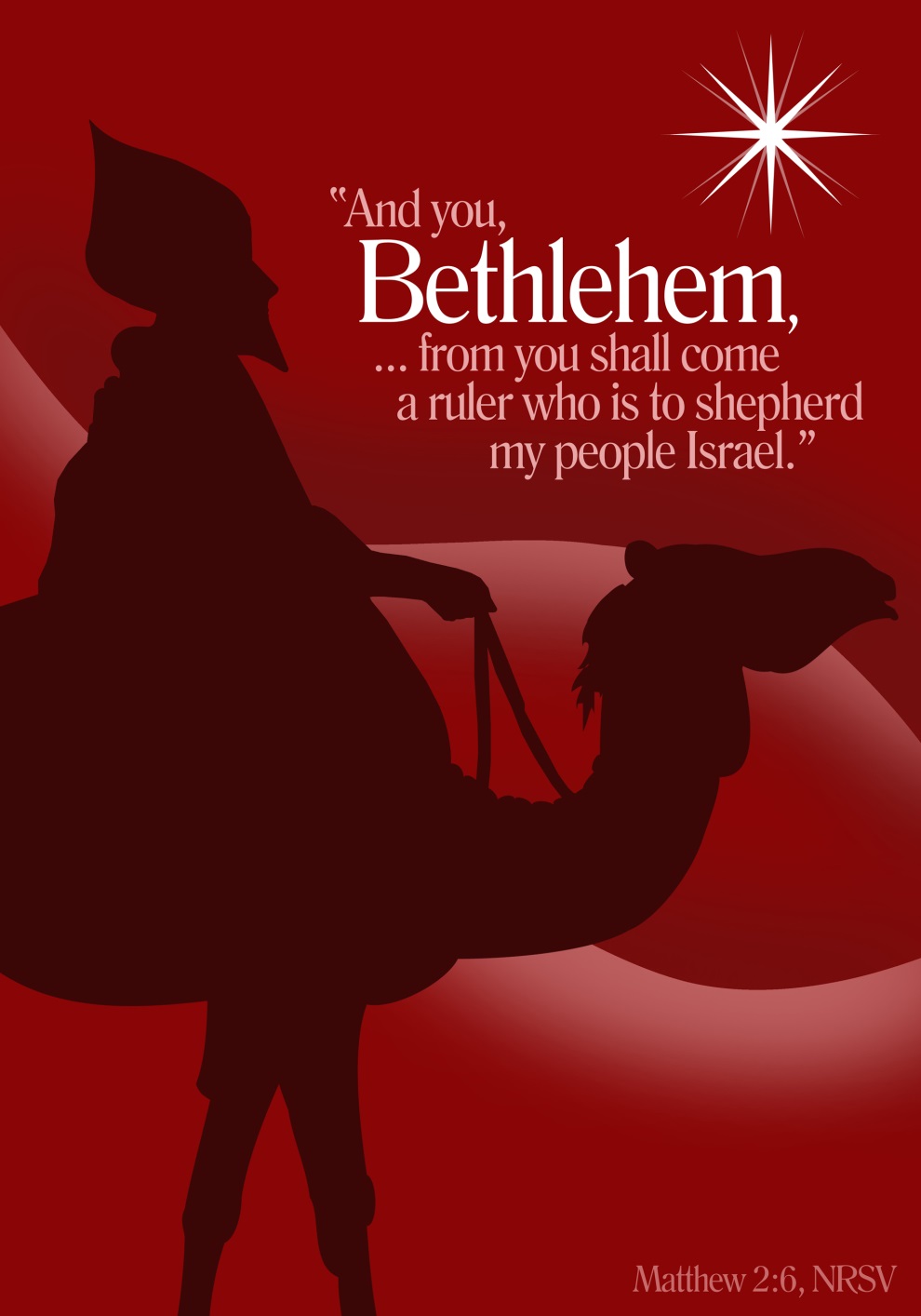 Eden Mennonite ChurchMoundridge, KansasWebsite: www.edenmennonite.orgLee Suderman, Interim Lead Pastor 	Derek King, Associate PastorVol. 63                                        January 3, 2016	 No. 1Epiphany SundayPrelude 		Brenda Dalke     		Welcome                                                    	Renae StuckyOpportunities for Discipleship		Call to Worship	Leader:	Glory to God in the highest	People:	and peace to all people on earth	Leader: 	A Savior has been born	All:	Let us gather to worship the newborn King.*Congregational Song HWB 199	The first NoelTime with Children 	Josh Knight & Brandon KaufmanScripture: Matthew 2:1-12	Anna StuckyMessage                               “If Jesus is King, Herod is not”	Pastor Derek Songs of Response	I will worshipGive us clean handsGuitar: Michelle Schrag & Kyle Neufeld; Piano: Candy Unrau;Vocals: Emily Knight, Derek King, Becky KingPrayers of the People	Elizabeth SchragOffering/Offertory *Sending Song HWB 189                                                   	To us a child of hope is born*Benediction	 Postlude			HWB – Hymnal a Worship Book (blue book); STS - Sing the Story (purple book);STJ - Sing the Journey (green book)*Please stand if able.All sermons and Scripture can be viewed at www.edenmennonite.orgThe peace lamp is lit as a reminder that we should be in prayer for an end to violence in the world. We trust in the power of prayer, as we know that through prayer, all things are possible. 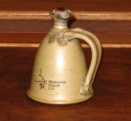 A nursery is available for small children. Please ask an usher to direct you. Thank you to Rashelle & Matt Schrag for caring for children in the nursery this morning.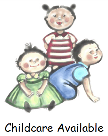 The Eden Church Office email has changed. Please change your email address for the office to edenoffice@edenmennonite.org.Additional Memorial Angels: The following were memorials that came in after the publication that was in the bulletin last Sunday. Jim Morrison 	remembered by Amber Hancock 	Myron (Jim) Graber	remembered by Valeria GraberRonald & Florene Wedel 	remembered by Duane Wedel FamilyEmil & Li8llie Kaufman	remembered by Don & Bonnie KaufmanFrieda Kaufman 	remembered by Duane Wedel Family	Janelle Kaufman	remembered by Don & Bonnie KaufmanLillie Wedel 	remembered by Duane Wedel Family	Mason Wedel 	remembered by Duane Wedel Family	 Milton Huebert	remembered by Duane Wedel FamilyRon Huebert 	remembered by Duane Wedel FamilyDear Congregation: Thank you for your patience during this search process. We are happy to announce that we are looking at several potential candidates, and are actively working toward our goal. 'Searching' involves work on the part of the Conference Minister, and the transition between Clarence Rempel and Heidi Regier-Kreider, as well as Heidi's  thorough and careful discernment, caused some delay. We appreciate your prayers as we continue to seek God's guidance in securing pastoral leadership for our congregation.  Search Committee - Larry Temple, Cindy Bartel, Sami Doane, Jenny Schrag, and Jerry SchragEden This WeekSunday    	9:30 a.m. Worship service  	10:30 a.m. Fellowship time	10:40 a.m. Sunday school Tuesday	Mary Martha all day meetingWednesday	7:00 p.m. Ugandan Kids Choir at EdenLooking AheadJan 11:	7:00 p.m. Worship CommissionJan 12:	7:00 p.m. Education/Discipleship CommissionJan 13:	6:00 p.m. meal served	6:00 p.m. FEWZ meets	6:45 p.m. Bible study for all ages	7:30 p.m. Ladies Chorus	8:00 p.m. Chancel Choir	8:45 p.m. Men’s ChorusJan 19:	6:00 p.m. Stewardship CommissionJan 20: 	6:00 p.m. meal served	6:00 p.m. FEWZ meets	6:45 p.m. Bible study for all ages	7:30 p.m. Ladies Chorus	8:00 p.m. Chancel Choir	8:45 p.m. Men’s ChorusJan 21:	7:00 p.m. ELT at EdenJan 27:	6:00 p.m. meal served	6:00 p.m. FEWZ meets	6:45 p.m. Bible study for all ages	7:30 p.m. Ladies Chorus	8:00 p.m. Chancel Choir	8:45 p.m. Men’s ChorusJan 28:	4:00 p.m. Eden leads worship at Pine VillageLast Sunday, Dec 27, 2015Worship Attendance: 94; Sunday School: 74Offering: $4,591.00Next Sunday, January 10, 2016Children’s Story: Peace & Witness CommissionMusic: Men’s ChorusNursery: Kathy & Al NeufeldPlease join us for an inspiring evening of music from the Ugandan Kids Choir on Wednesday, January 6 at 7pm at Eden. See the insert for more information. The event is free and open to the public. There will be a freewill offering for the choir.All End of the Year Commission and Committee reports are due in the office by noon on Friday, January 8. You are welcome to email them to edenoffice@edenmennonite.org. Commissions and Committees: Please meet to determine who will be chairperson, secretary, vouchers, etc. and get those names to the office as soon as possible. Thanks.Please let the church office know if you would like a list of all of your contributions for 2015. They will not be printed unless you request them. You may call 345-8320 or email edenoffice@edenmennonite.org to request them.Directory pages have been placed on a table in the fellowship hall. Please check your information and the information of your extended family that is not in the area to make sure all information is correct. Make corrections as needed and initial it. If everything is correct, mark it with ok and initial it.Wednesday night Bible study and activities begin Jan. 13 at Eden. Come for meals from 6:00 to 6:45 p.m., followed by activities from 6:45 to 7:30 for all ages. Shayna Smith will head up activities for the kids. For adults, Pastor Lee Suderman will be leading a four-week study of the book of James (Jan. 13, 20, 27, Feb. 3). Then, also for adults, Dale Schrag from North Newton will lead an exciting six-week study of Anabaptist History (Feb. 17, 24, March 2, 9, 30 and April 6). To sign up to serve a Wednesday night meal at church in February or March, contact June Krehbiel.Thank you for your support of the angel tree. If you purchased an angel, please pick it up by January 3.A volunteer is needed to serve on the Et Cetera Shop board. The board meets the 2nd Tuesday of the month. For more information call Wanita Schrag (620-951-0105. Please contact the church office 345-8320, or email us at edenoffice@edenmennonite.org if you are willing to serve in this role.It’s time for Mary Martha Circle to start their New Year. We will meet Tuesday, Jan. 5. Guests are always welcome! We will be starting to quilt a new quilt that Mary Beth Goering pieced for us for the 2017 MCC Relief Sale. Some ladies will also be embroidering tea towels, making greeting cards, tying comforters. January projects are nail clippers, wide tooth combs – 6 or 8 inches wide, band aids – any size. Lunch is a covered dish.Join our Eden MC USA college students Today, Sunday, January 3!  They will be participating in our worship service this morning, and they’ll also be available for conversation and sharing during  fellowship time. The Student Grant Fund Committee and parents will be providing rolls and muffins as well.  Donations to the Grant can be made during fellowship time or taken directly to the church office.  Thank you for your continuing support of these young people!The Peace/Witness “Bucket Challenge” for Syrian refugees will begin January 10 and continue until February 7.  Help us collect the following items to fill MCC buckets and send to Middle East refugee camps: 1 plastic bottle shampoo (13-24 oz; place in resealable plastic bag); 4 large bars laundry soap (some stores carry Fels Naptha, Sunlight, or Zote brands); 4 new bath towels (medium weight, dark or bright colors); 2 wide-tooth combs (6-8 ins.); 1 fingernail clipper (good quality); and 1 package sanitary pads (18-24 count thin maxi). Include these items in your Christmas shopping and we will start the New Year with the gift of giving! On Jan 10 bring 4 new bath towels; on Jan 17, 1 package sanitary pads, on Jan 24, 2 wide-tooth combs and 1 fingernail clipper, and on Jan 31, 1 plastic bottle shampoo and 4 large bars laundry soap.Pine Village has hired Ginger Seeber as the new Chaplain. A native of Moundridge, Ginger is a Certified Lay Speaker and a member of the Moundridge United Methodist Church where she serves as a youth Sunday school teacher, President of the United Methodist’s Women’s group and church treasurer. Ginger will be serving the spiritual needs of the residents and their families on the Pine Village campus, and will have office hours Monday-Thursday.The Camp Mennoscah Board of directors has accepted the resignation of John Stoesz, executive director. John will be available to continue assisting Camp with marketing and advancement initiatives until the next executive director is hired. If you are interested in the Executive Director position at Camp Mennoscah, please contact David Weaver, recruiting consultant at Career 1 Source at 620-327-0371 or DavidWeaver@career1source.com. Please keep Camp in your prayers as we search for a new Executive Director to focus on advancement and marketing.All are invited to the Kansas Mennonite Disaster Service Annual State Meeting on Sunday, January 17 at 2:00 p.m. at the Whitestone Mennonite Church, 629 Crescent Drive, Hesston. We will review activities from the last year and highlight projects in our region. Refreshments to follow.Mennonite Women USA has been providing Sister Care weekends the last few years.  We are excited to announce that the program is now going onto College campuses, one being held on Bethel College Campus on Feb. 6, 2016.  We feel this is an important venture to help young adult women manage their own concerns, while also developing skills and ideas that they can use in supporting each other. This is also an investment to the future leadership of Mennonite Women locally and beyond. Marlene Bogard, Exec. Director of MWUSA, will be the main presenter, along with some local women. Obviously college students do not have extra funds available for an opportunity like this, so we are asking whether your Women’s Group, Church or individual can give towards a student's registration. Please make your check payable to Mennonite Women USA and send to Berni Kaufman, 718 N. Main Street, Newton, KS  67114. If you have any questions, feel free to contact Denise Nickel, Board Member at this email or oreo@mtelco.net.It's for the Youth! Camp Mennoscah is offering a Youth Volunteer Weekend for youth in grades 7-12 on March 11-12, 2016. Counselors and camp staff will lead the group in various tasks and activities. Patrick Loganbill and Rachel Miller will lead in activities and worship. Limited space. Online registration now available at www.campmennoscah.org. Not Just on Sunday is the theme for Anabaptist Vision & Discipleship Series (AVDS) at Hesston College Feb 19-21. The keynote speaker will be Shane Claiborne and other to explore how to live a vibrant Sunday-Saturday faith as Jesus meant. More information on the bulletin board in the fellowship hall. Register no later than February 12.